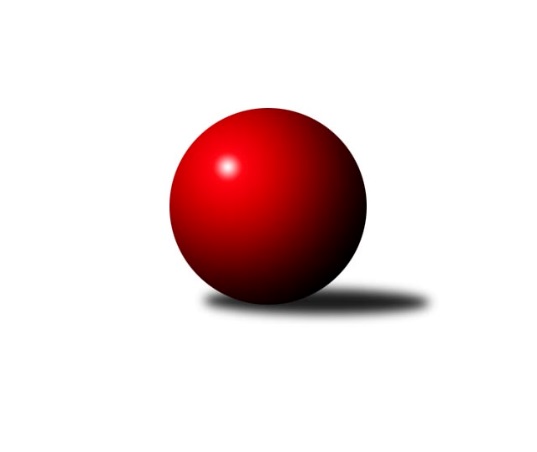 Č.5Ročník 2023/2024	24.5.2024 1.KLD C 2023/2024Statistika 5. kolaTabulka družstev:		družstvo	záp	výh	rem	proh	skore	sety	průměr	body	plné	dorážka	chyby	1.	TJ Centropen Dačice	4	4	0	0	8 : 0 	(31.5 : 24.5)	1579	8	1084	496	23.8	2.	TJ Lokomotiva Č. Velenice	4	3	0	1	6 : 2 	(37.5 : 22.5)	1617	6	1102	515	23.5	3.	TJ Blatná	4	3	0	1	6 : 2 	(16.5 : 11.5)	1602	6	1090	512	20.5	4.	TJ Slovan Kamenice n. Lipou	5	2	0	3	4 : 6 	(24.5 : 39.5)	1567	4	1068	500	23.6	5.	TJ Třebíč	4	1	0	3	2 : 6 	(24.0 : 24.0)	1614	2	1089	525	21.3	6.	TJ Jiskra Nová Bystřice	4	1	0	3	2 : 6 	(12.5 : 19.5)	1564	2	1072	492	29	7.	TJ Sokol Soběnov	5	1	0	4	2 : 8 	(21.5 : 26.5)	1471	2	1032	439	38.8Tabulka doma:		družstvo	záp	výh	rem	proh	skore	sety	průměr	body	maximum	minimum	1.	TJ Blatná	2	2	0	0	4 : 0 	(11.0 : 1.0)	1692	4	1698	1685	2.	TJ Lokomotiva Č. Velenice	2	2	0	0	4 : 0 	(21.5 : 6.5)	1638	4	1646	1630	3.	TJ Centropen Dačice	2	2	0	0	4 : 0 	(17.5 : 14.5)	1574	4	1585	1562	4.	TJ Slovan Kamenice n. Lipou	3	2	0	1	4 : 2 	(18.5 : 29.5)	1568	4	1676	1501	5.	TJ Třebíč	2	1	0	1	2 : 2 	(15.0 : 13.0)	1639	2	1661	1616	6.	TJ Jiskra Nová Bystřice	2	1	0	1	2 : 2 	(6.0 : 2.0)	1556	2	1580	1531	7.	TJ Sokol Soběnov	2	0	0	2	0 : 4 	(6.0 : 6.0)	1426	0	1455	1397Tabulka venku:		družstvo	záp	výh	rem	proh	skore	sety	průměr	body	maximum	minimum	1.	TJ Centropen Dačice	2	2	0	0	4 : 0 	(14.0 : 10.0)	1582	4	1599	1565	2.	TJ Lokomotiva Č. Velenice	2	1	0	1	2 : 2 	(16.0 : 16.0)	1607	2	1631	1582	3.	TJ Blatná	2	1	0	1	2 : 2 	(5.5 : 10.5)	1558	2	1638	1477	4.	TJ Sokol Soběnov	3	1	0	2	2 : 4 	(15.5 : 20.5)	1486	2	1533	1453	5.	TJ Třebíč	2	0	0	2	0 : 4 	(9.0 : 11.0)	1602	0	1627	1577	6.	TJ Jiskra Nová Bystřice	2	0	0	2	0 : 4 	(6.5 : 17.5)	1568	0	1617	1519	7.	TJ Slovan Kamenice n. Lipou	2	0	0	2	0 : 4 	(6.0 : 10.0)	1567	0	1573	1561Tabulka podzimní části:		družstvo	záp	výh	rem	proh	skore	sety	průměr	body	doma	venku	1.	TJ Centropen Dačice	4	4	0	0	8 : 0 	(31.5 : 24.5)	1579	8 	2 	0 	0 	2 	0 	0	2.	TJ Lokomotiva Č. Velenice	4	3	0	1	6 : 2 	(37.5 : 22.5)	1617	6 	2 	0 	0 	1 	0 	1	3.	TJ Blatná	4	3	0	1	6 : 2 	(16.5 : 11.5)	1602	6 	2 	0 	0 	1 	0 	1	4.	TJ Slovan Kamenice n. Lipou	5	2	0	3	4 : 6 	(24.5 : 39.5)	1567	4 	2 	0 	1 	0 	0 	2	5.	TJ Třebíč	4	1	0	3	2 : 6 	(24.0 : 24.0)	1614	2 	1 	0 	1 	0 	0 	2	6.	TJ Jiskra Nová Bystřice	4	1	0	3	2 : 6 	(12.5 : 19.5)	1564	2 	1 	0 	1 	0 	0 	2	7.	TJ Sokol Soběnov	5	1	0	4	2 : 8 	(21.5 : 26.5)	1471	2 	0 	0 	2 	1 	0 	2Tabulka jarní části:		družstvo	záp	výh	rem	proh	skore	sety	průměr	body	doma	venku	1.	TJ Lokomotiva Č. Velenice	0	0	0	0	0 : 0 	(0.0 : 0.0)	0	0 	0 	0 	0 	0 	0 	0 	2.	TJ Slovan Kamenice n. Lipou	0	0	0	0	0 : 0 	(0.0 : 0.0)	0	0 	0 	0 	0 	0 	0 	0 	3.	TJ Sokol Soběnov	0	0	0	0	0 : 0 	(0.0 : 0.0)	0	0 	0 	0 	0 	0 	0 	0 	4.	TJ Blatná	0	0	0	0	0 : 0 	(0.0 : 0.0)	0	0 	0 	0 	0 	0 	0 	0 	5.	TJ Třebíč	0	0	0	0	0 : 0 	(0.0 : 0.0)	0	0 	0 	0 	0 	0 	0 	0 	6.	TJ Jiskra Nová Bystřice	0	0	0	0	0 : 0 	(0.0 : 0.0)	0	0 	0 	0 	0 	0 	0 	0 	7.	TJ Centropen Dačice	0	0	0	0	0 : 0 	(0.0 : 0.0)	0	0 	0 	0 	0 	0 	0 	0 Zisk bodů pro družstvo:		jméno hráče	družstvo	body	zápasy	v %	dílčí body	sety	v %	1.	David Koželuh 	TJ Lokomotiva Č. Velenice 	8	/	4	(100%)		/		(%)	2.	Jan Mol 	TJ Jiskra Nová Bystřice 	8	/	4	(100%)		/		(%)	3.	Filip Rojdl 	TJ Sokol Soběnov 	8	/	5	(80%)		/		(%)	4.	Jakub Neuvirt 	TJ Centropen Dačice 	6	/	3	(100%)		/		(%)	5.	Matyáš Hejpetr 	TJ Blatná 	6	/	3	(100%)		/		(%)	6.	Karolína Kuncová 	TJ Centropen Dačice 	6	/	4	(75%)		/		(%)	7.	Eliška Rysová 	TJ Lokomotiva Č. Velenice 	6	/	4	(75%)		/		(%)	8.	Josef Vrbka 	TJ Třebíč 	6	/	4	(75%)		/		(%)	9.	Monika Kalousová 	TJ Blatná 	6	/	4	(75%)		/		(%)	10.	Matyáš Doležal 	TJ Centropen Dačice 	4	/	2	(100%)		/		(%)	11.	Václav Rychtařík nejml.	TJ Slovan Kamenice n. Lipou 	4	/	3	(67%)		/		(%)	12.	Beáta Svačinová 	TJ Blatná 	4	/	4	(50%)		/		(%)	13.	Adam Straka 	TJ Třebíč 	4	/	4	(50%)		/		(%)	14.	Matyáš Krmela 	TJ Jiskra Nová Bystřice 	4	/	4	(50%)		/		(%)	15.	Tobiáš Podhradský 	TJ Slovan Kamenice n. Lipou 	4	/	5	(40%)		/		(%)	16.	Dominik Smoleň 	TJ Sokol Soběnov 	4	/	5	(40%)		/		(%)	17.	Dominik Schober 	TJ Slovan Kamenice n. Lipou 	3	/	5	(30%)		/		(%)	18.	Victorie Beníschková 	TJ Lokomotiva Č. Velenice 	2	/	1	(100%)		/		(%)	19.	Lukáš Přikryl 	TJ Centropen Dačice 	2	/	1	(100%)		/		(%)	20.	Adriana Fürstová 	TJ Blatná 	2	/	1	(100%)		/		(%)	21.	Jaroslav Šindelář ml.	TJ Slovan Kamenice n. Lipou 	2	/	1	(100%)		/		(%)	22.	Jakub Votava 	TJ Třebíč 	2	/	2	(50%)		/		(%)	23.	Bára Doležalová 	TJ Centropen Dačice 	2	/	2	(50%)		/		(%)	24.	Rozálie Pevná 	TJ Třebíč 	2	/	2	(50%)		/		(%)	25.	Martin Tenkl 	TJ Třebíč 	2	/	2	(50%)		/		(%)	26.	Anna Hartlová 	TJ Lokomotiva Č. Velenice 	2	/	3	(33%)		/		(%)	27.	Matěj Pekárek 	TJ Blatná 	2	/	3	(33%)		/		(%)	28.	Nela Koptová 	TJ Lokomotiva Č. Velenice 	2	/	4	(25%)		/		(%)	29.	Lukáš Průka 	TJ Sokol Soběnov 	2	/	4	(25%)		/		(%)	30.	Pavlína Matoušková 	TJ Centropen Dačice 	2	/	4	(25%)		/		(%)	31.	Patrik Fink 	TJ Sokol Soběnov 	2	/	5	(20%)		/		(%)	32.	Matěj Budoš 	TJ Jiskra Nová Bystřice 	1	/	4	(13%)		/		(%)	33.	Tereza Cimplová 	TJ Slovan Kamenice n. Lipou 	0	/	1	(0%)		/		(%)	34.	Karolína Baťková 	TJ Blatná 	0	/	1	(0%)		/		(%)	35.	Jan Vrbka 	TJ Třebíč 	0	/	1	(0%)		/		(%)	36.	Jakub Sysel 	TJ Sokol Soběnov 	0	/	1	(0%)		/		(%)	37.	Daniel Hakl 	TJ Třebíč 	0	/	1	(0%)		/		(%)	38.	Jan Podhradský 	TJ Slovan Kamenice n. Lipou 	0	/	2	(0%)		/		(%)Průměry na kuželnách:		kuželna	průměr	plné	dorážka	chyby	výkon na hráče	1.	TJ Blatná, 1-4	1656	1138	518	28.3	(414.2)	2.	TJ Třebíč, 1-4	1620	1101	518	20.5	(405.1)	3.	České Velenice, 1-4	1596	1092	503	23.8	(399.1)	4.	TJ Centropen Dačice, 1-4	1560	1056	504	25.0	(390.2)	5.	Kamenice, 1-4	1556	1065	490	29.5	(389.1)	6.	TJ Jiskra Nová Bystřice, 1-4	1551	1054	496	25.8	(387.8)	7.	Nové Hrady, 1-4	1473	1020	453	28.5	(368.4)Nejlepší výkony na kuželnách:TJ Blatná, 1-4TJ Blatná	1698	3. kolo	Monika Kalousová 	TJ Blatná	595	3. koloTJ Blatná	1685	1. kolo	Monika Kalousová 	TJ Blatná	573	1. koloTJ Třebíč	1627	3. kolo	Jan Mol 	TJ Jiskra Nová Bystřice	569	1. koloTJ Jiskra Nová Bystřice	1617	1. kolo	Josef Vrbka 	TJ Třebíč	565	3. kolo		. kolo	Matěj Pekárek 	TJ Blatná	565	1. kolo		. kolo	Matyáš Hejpetr 	TJ Blatná	563	3. kolo		. kolo	Beáta Svačinová 	TJ Blatná	547	1. kolo		. kolo	Matěj Pekárek 	TJ Blatná	540	3. kolo		. kolo	Matyáš Hejpetr 	TJ Blatná	538	1. kolo		. kolo	Matěj Budoš 	TJ Jiskra Nová Bystřice	534	1. koloTJ Třebíč, 1-4TJ Třebíč	1661	4. kolo	Martin Tenkl 	TJ Třebíč	596	4. koloTJ Lokomotiva Č. Velenice	1631	2. kolo	David Koželuh 	TJ Lokomotiva Č. Velenice	594	2. koloTJ Třebíč	1616	2. kolo	Josef Vrbka 	TJ Třebíč	569	2. koloTJ Slovan Kamenice n. Lipou	1573	4. kolo	Josef Vrbka 	TJ Třebíč	545	4. kolo		. kolo	Dominik Schober 	TJ Slovan Kamenice n. Lipou	537	4. kolo		. kolo	Tobiáš Podhradský 	TJ Slovan Kamenice n. Lipou	530	4. kolo		. kolo	Rozálie Pevná 	TJ Třebíč	525	2. kolo		. kolo	Adam Straka 	TJ Třebíč	522	2. kolo		. kolo	Jakub Votava 	TJ Třebíč	520	4. kolo		. kolo	Nela Koptová 	TJ Lokomotiva Č. Velenice	519	2. koloČeské Velenice, 1-4TJ Lokomotiva Č. Velenice	1646	4. kolo	Matyáš Hejpetr 	TJ Blatná	606	4. koloTJ Blatná	1638	4. kolo	David Koželuh 	TJ Lokomotiva Č. Velenice	578	4. koloTJ Lokomotiva Č. Velenice	1630	1. kolo	Eliška Rysová 	TJ Lokomotiva Č. Velenice	578	4. koloTJ Sokol Soběnov	1471	1. kolo	Eliška Rysová 	TJ Lokomotiva Č. Velenice	559	1. kolo		. kolo	Nela Koptová 	TJ Lokomotiva Č. Velenice	536	1. kolo		. kolo	David Koželuh 	TJ Lokomotiva Č. Velenice	535	1. kolo		. kolo	Monika Kalousová 	TJ Blatná	529	4. kolo		. kolo	Dominik Smoleň 	TJ Sokol Soběnov	515	1. kolo		. kolo	Beáta Svačinová 	TJ Blatná	503	4. kolo		. kolo	Filip Rojdl 	TJ Sokol Soběnov	492	1. koloTJ Centropen Dačice, 1-4TJ Centropen Dačice	1585	5. kolo	Karolína Kuncová 	TJ Centropen Dačice	563	3. koloTJ Třebíč	1577	5. kolo	Josef Vrbka 	TJ Třebíč	559	5. koloTJ Centropen Dačice	1562	3. kolo	Jakub Neuvirt 	TJ Centropen Dačice	553	5. koloTJ Jiskra Nová Bystřice	1519	3. kolo	Lukáš Přikryl 	TJ Centropen Dačice	535	5. kolo		. kolo	Martin Tenkl 	TJ Třebíč	519	5. kolo		. kolo	Matyáš Doležal 	TJ Centropen Dačice	515	3. kolo		. kolo	Jan Mol 	TJ Jiskra Nová Bystřice	514	3. kolo		. kolo	Matyáš Krmela 	TJ Jiskra Nová Bystřice	510	3. kolo		. kolo	Adam Straka 	TJ Třebíč	499	5. kolo		. kolo	Karolína Kuncová 	TJ Centropen Dačice	497	5. koloKamenice, 1-4TJ Slovan Kamenice n. Lipou	1676	5. kolo	Dominik Schober 	TJ Slovan Kamenice n. Lipou	585	5. koloTJ Centropen Dačice	1599	1. kolo	David Koželuh 	TJ Lokomotiva Č. Velenice	578	5. koloTJ Lokomotiva Č. Velenice	1582	5. kolo	Tobiáš Podhradský 	TJ Slovan Kamenice n. Lipou	568	5. koloTJ Slovan Kamenice n. Lipou	1527	1. kolo	Tobiáš Podhradský 	TJ Slovan Kamenice n. Lipou	552	3. koloTJ Slovan Kamenice n. Lipou	1501	3. kolo	Bára Doležalová 	TJ Centropen Dačice	552	1. koloTJ Sokol Soběnov	1453	3. kolo	Karolína Kuncová 	TJ Centropen Dačice	540	1. kolo		. kolo	Dominik Schober 	TJ Slovan Kamenice n. Lipou	530	1. kolo		. kolo	Václav Rychtařík nejml.	TJ Slovan Kamenice n. Lipou	523	5. kolo		. kolo	Nela Koptová 	TJ Lokomotiva Č. Velenice	521	5. kolo		. kolo	Václav Rychtařík nejml.	TJ Slovan Kamenice n. Lipou	507	1. koloTJ Jiskra Nová Bystřice, 1-4TJ Jiskra Nová Bystřice	1580	2. kolo	Dominik Smoleň 	TJ Sokol Soběnov	541	5. koloTJ Slovan Kamenice n. Lipou	1561	2. kolo	Matyáš Krmela 	TJ Jiskra Nová Bystřice	539	2. koloTJ Sokol Soběnov	1533	5. kolo	Jaroslav Šindelář ml.	TJ Slovan Kamenice n. Lipou	528	2. koloTJ Jiskra Nová Bystřice	1531	5. kolo	Matěj Budoš 	TJ Jiskra Nová Bystřice	525	2. kolo		. kolo	Dominik Schober 	TJ Slovan Kamenice n. Lipou	525	2. kolo		. kolo	Filip Rojdl 	TJ Sokol Soběnov	524	5. kolo		. kolo	Matyáš Krmela 	TJ Jiskra Nová Bystřice	523	5. kolo		. kolo	Matěj Budoš 	TJ Jiskra Nová Bystřice	519	5. kolo		. kolo	Jan Mol 	TJ Jiskra Nová Bystřice	516	2. kolo		. kolo	Václav Rychtařík nejml.	TJ Slovan Kamenice n. Lipou	508	2. koloNové Hrady, 1-4TJ Centropen Dačice	1565	4. kolo	Matyáš Doležal 	TJ Centropen Dačice	535	4. koloTJ Blatná	1477	2. kolo	Monika Kalousová 	TJ Blatná	529	2. koloTJ Sokol Soběnov	1455	4. kolo	Karolína Kuncová 	TJ Centropen Dačice	517	4. koloTJ Sokol Soběnov	1397	2. kolo	Pavlína Matoušková 	TJ Centropen Dačice	513	4. kolo		. kolo	Patrik Fink 	TJ Sokol Soběnov	507	4. kolo		. kolo	Adriana Fürstová 	TJ Blatná	483	2. kolo		. kolo	Patrik Fink 	TJ Sokol Soběnov	480	2. kolo		. kolo	Dominik Smoleň 	TJ Sokol Soběnov	474	4. kolo		. kolo	Jakub Sysel 	TJ Sokol Soběnov	474	4. kolo		. kolo	Filip Rojdl 	TJ Sokol Soběnov	466	2. koloČetnost výsledků:	2.0 : 0.0	10x	0.0 : 2.0	5x